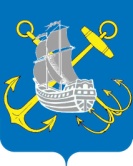 МЕСТНАЯ АДМИНИСТРАЦИЯ ВНУТРИГОРОДСКОГО МУНИЦИПАЛЬНОГО ОБРАЗОВАНИЯ САНКТ-ПЕТЕРБУРГАМУНИЦИПАЛЬНЫЙ ОКРУГ МОРСКОЙПОСТАНОВЛЕНИЕ № _______________ 2021 г.			                                    Санкт-ПетербургОб утверждении Положения о проверке достоверности и полноты сведений, представляемых гражданами, претендующими на замещение должностей муниципальнойслужбы и руководителей муниципальных учреждений внутригородского муниципального образования Санкт-Петербурга муниципальный округ Морской, муниципальными служащими и руководителями муниципальных учреждений внутригородского муниципального образования Санкт-Петербурга муниципальный округ Морской и соблюдения лицами, замещающими указанные должности, требований к служебному поведению В соответствии с Федеральным законом «О противодействии коррупции» от 25.12.2008  № 273-ФЗ, Федеральным законом «О муниципальной службе в Российской Федерации» от 02.03.2007 № 25-ФЗ, Указом Президента Российской Федерации от 21.09.2009 №1065 «О проверке достоверности и полноты сведений, представляемых гражданами, претендующими на замещение должностей федеральной государственной службы, и федеральными государственными служащими, и соблюдения федеральными государственными служащими требований к служебному поведению», Законом Санкт-Петербурга от 12.07.2012 №371-68 «О проверке достоверности и полноты сведений, представляемых гражданами, претендующими на замещение должностей муниципальной службы в Санкт-Петербурге, и муниципальными служащими в Санкт-Петербурге, и соблюдения муниципальными служащими в Санкт-Петербурге требований к служебному поведению» ПОСТАНОВЛЯЮ:1.  	Утвердить Положение о проверке достоверности и полноты сведений, представляемых гражданами, претендующими на замещение должностей муниципальной службы и руководителей муниципальных учреждений внутригородского муниципального образования Санкт-Петербурга муниципальный округ Морской, муниципальными служащими и руководителями муниципальных учреждений внутригородского муниципального образования Санкт-Петербурга муниципальный округ Морской и соблюдения лицами, замещающими указанные должности, требований к служебному поведению.Должностному лицу, ответственному за кадровое делопроизводство в местной администрации внутригородского муниципального образования Санкт-Петербурга муниципальный округ Морской ознакомить с настоящим постановлением муниципальных служащих и руководителей муниципальных учреждений под роспись.Обнародовать настоящее постановление путем размещения на официальном сайте внутригородского муниципального образования Санкт-Петербурга муниципальный округ Морской в информационно-телекоммуникационной сети «Интернет».Постановление местной администрации муниципального образования
муниципальный округ округ Морской № 85 от 28.03.2011 «Об утверждении Положения о проверке достоверности и полноты сведений, представляемых гражданами, претендующими на замещение должностей муниципальной службы в МА МО МО округ Морской, и муниципальными служащими МА МО МО округ Морской, и соблюдение муниципальными служащими МА МО МО округ Морской требований к служебному поведению» и Постановление местной администрации внутригородского муниципального образования Санкт-Петербурга муниципальный округ Морской № 35/1 от 21.05.2014 «Об утверждении Правил проверки достоверности и полноты сведений о доходах, имуществе и обязательствах имущественного характера, представляемых гражданами, претендующими на замещение должностей руководителей муниципальных учреждений внутригородского муниципального образования Санкт-Петербурга муниципальный округ Морской, и лицами, замещающими эти должности» считать утратившими силу.5. 	Контроль за исполнением настоящего постановления оставляю за собой.6. 	Постановление вступает в силу со дня его обнародования.И.о. главы местной администрации                                                   С.В.ЛяпакинаУтвержденоПостановлением местной администрации внутригородского муниципального образования Санкт-Петербурга муниципальный округ Морской№ ____ от __________ 2021 г.ПОЛОЖЕНИЕ
о проверке достоверности и полноты сведений, представляемых гражданами, претендующими на замещение должностей муниципальной службы и руководителей муниципальных учреждений внутригородского муниципального образования Санкт-Петербурга муниципальный округ Морской, муниципальными служащими и руководителями муниципальных учреждений внутригородского муниципального образования Санкт-Петербурга муниципальный округ Морской и соблюдения лицами, замещающими указанные должности, требований к служебному поведению (далее - Положение)1. 	Настоящим Положением определяется порядок осуществления проверки:1) 	достоверности и полноты сведений о доходах, расходах, об имуществе и обязательствах имущественного характера, представляемых:- гражданами, претендующими на замещение должностей муниципальной службы в местной администрации внутригородского муниципального образования Санкт-Петербурга муниципальный округ Морской, включенных в перечень должностей муниципальной службы и  гражданами, претендующими на замещение должности руководителя муниципального учреждения внутригородского муниципального образования Санкт-Петербурга муниципальный округ Морской (далее - граждане), на отчетную дату;- муниципальными служащими, замещающими должности муниципальной службы в местной администрации внутригородского муниципального образования Санкт-Петербурга муниципальный округ Морской, включенные в перечень должностей муниципальной службы, замещение которых влечет за собой представление сведений о своих доходах, расходах, об имуществе и обязательствах имущественного характера, а также сведений о доходах, расходах, об имуществе и обязательствах имущественного характера своих супруг (супругов) и несовершеннолетних детей, утвержденный постановлением местной администрации внутригородского муниципального образования Санкт-Петербурга муниципальный округ Морской № 17 от 10.03.2015 (далее - муниципальные служащие), по состоянию на конец отчетного периода;2) 	достоверности и полноты сведений, представляемых гражданами при поступлении на муниципальную службу в соответствии с нормативными правовыми актами Российской Федерации (далее - сведения, представляемые гражданами в соответствии с нормативными правовыми актами Российской Федерации);3)	соблюдения муниципальными служащими ограничений и запретов, требований о предотвращении или урегулировании конфликта интересов, исполнения ими обязанностей, установленных Федеральным законом от 25.12.2008 №273-ФЗ «О противодействии коррупции» и другими нормативными правовыми актами Российской Федерации (далее - требования к служебному поведению).2. 	Проверка достоверности и полноты сведений о доходах, расходах, об имуществе и обязательствах имущественного характера, представляемых муниципальным служащим, замещающим должность муниципальной службы, не включенную в соответствующий перечень, и претендующим на замещение должности муниципальной службы, включенной в указанный перечень, осуществляется в порядке, установленном настоящим Положением для проверки сведений, представляемых гражданами в соответствии с нормативными правовыми актами Российской Федерации.3.	Проверка, предусмотренная пунктом 1 настоящего Положения, осуществляется по решению представителя нанимателя (работодателя).Решение принимается отдельно в отношении каждого гражданина или муниципального служащего и оформляется правовым актом с указанием оснований для осуществления проверки.4. 	Проверку, предусмотренную пунктом 1 настоящего Положения, осуществляет должностное лицо, ответственное за кадровое делопроизводство в местной администрации внутригородского муниципального образования Санкт-Петербурга муниципальный округ Морской (далее - ответственное должностное лицо).5. 	Основанием для осуществления проверки, предусмотренной пунктом 1 настоящего Положения, является достаточная информация, представленная представителю нанимателя (работодателю) в письменном виде в установленном порядке: - 	правоохранительными органами, иными государственными органами, в том числе налоговыми органами, органами местного самоуправления и их должностными лицами;- 	должностными лицами, ответственными за работу по профилактике коррупционных и иных правонарушений во внутригородском муниципальном образовании Санкт-Петербурга муниципальный округ Морской;-  	постоянно действующими руководящими органами политических партий и их региональных отделений и зарегистрированных в соответствии с федеральным законодательством иных общероссийских общественных объединений, не являющихся политическими партиями, и их региональных отделений;-	Общественной палатой Российской Федерации и Общественной палатой Санкт-Петербурга;- 	средствами массовой информации.6. 	Информация анонимного характера не может служить основанием для проверки.7. 	Проверка осуществляется в срок, не превышающий 60 календарных дней со дня принятия решения о её проведении.По решению представителя нанимателя (работодателя) срок проверки может быть продлен до 90 календарных дней.8. 	Ответственное должностное лицо, указанное в пункте 4 настоящего Положения осуществляет проверку:1) 	самостоятельно;2) 	путем инициирования перед Губернатором Санкт-Петербурга с предложения о направлении запроса о представлении сведений, составляющих банковскую, налоговую или иную охраняемую законом тайну, а также о проведении оперативно-розыскных мероприятий в федеральные органы исполнительной власти, уполномоченные на осуществление оперативно-розыскной деятельности, в соответствии с пунктами 1, 2, 3 части третьей статьи 7 Федерального закона «Об оперативно-розыскной деятельности» от 12.08.1995 № 144-ФЗ. Порядок представления документов для направления запроса о проведении оперативно-розыскных мероприятий определяется Губернатором Санкт-Петербурга.9. 	При осуществлении проверки, предусмотренной подпунктом 1 пункта 8 настоящего Положения, ответственное должностное лицо:1)   проводит беседу с гражданином или муниципальным служащим;     2) изучает представленные гражданином или муниципальным служащим сведения о доходах, об имуществе и обязательствах имущественного характера и дополнительные материалы;3) получает от гражданина или муниципального служащего пояснения по представленным им сведениям о доходах, расходах, об имуществе и обязательствах имущественного характера; 4) готовит в установленном порядке запрос (кроме запросов, указанных в подпункте 2 пункта 8 настоящего Положения) в органы прокуратуры Российской Федерации, в кредитные организации, налоговые органы Российской Федерации, иные федеральные государственные органы, государственные органы субъектов Российской Федерации, территориальные органы федеральных государственных органов, органы местного самоуправления, организации и общественные объединения (далее - государственные органы и организации) об имеющихся у них сведениях: о доходах, об имуществе и обязательствах имущественного характера гражданина или муниципального служащего, его супруги (супруга) и несовершеннолетних детей; о достоверности и полноте сведений, представленных гражданином в соответствии с нормативными правовыми актами Российской Федерации; о соблюдении муниципальным служащим требований к служебному поведению;5)  наводит справки у физических лиц и получает от них информацию с их согласия:6) осуществляет анализ сведений, представленных гражданином или муниципальным служащим в соответствии с законодательством Российской Федерации о противодействии коррупции.10. 	В запросе, предусмотренном подпунктом 4 пункта 9 настоящего Положения, указываются:1) фамилия, имя, отчество руководителя государственного органа или организации, в которые направляется запрос;2) 	нормативный правовой акт, на основании которого направляется запрос;3) 	правовой акт об осуществлении проверки, предусмотренной пунктом 1 настоящего Положения, в отношении гражданина или муниципального служащего;4) фамилия, имя, отчество, дата и место рождения, место регистрации, жительства и (или) пребывания, должность и место работы (службы) гражданина или муниципального служащего, его супруги (супруга) и несовершеннолетних детей, сведения о доходах, об имуществе и обязательствах имущественного характера которых проверяются, гражданина, представившего сведения в соответствии с нормативными правовыми актами Российской Федерации, полнота и достоверность которых проверяются;5) 	содержание и объем сведений, подлежащих проверке;6) 	срок предоставления запрашиваемой информации;7) 	фамилия, инициалы и номер телефона ответственного должностного лица, подготовившего запрос;8) 	другие необходимые сведения.11. Запросы в государственные органы и организации направляются руководителем местной администрации внутригородского муниципального образования Санкт-Петербурга муниципальный округ Морской.12. 	В предложении Губернатору Санкт-Петербурга о направлении запроса о проведении оперативно-розыскных мероприятий, предусмотренном подпунктом 2 пункта 8 настоящего Положения, помимо сведений, указанных в пункте 10 настоящего Положения (за исключением подпункта 6), указываются сведения, послужившие основанием для проверки, государственные органы и организации, в которые направлялись (направлены) запросы, и вопросы, которые в них ставились, дается ссылка на соответствующие положения Федерального  Закона «Об оперативно-розыскной деятельности» от 12.08.1995 № 144-ФЗ.13. 	К предложению Губернатору Санкт-Петербурга о направлении запроса о проведении оперативно-розыскных мероприятий, предусмотренном подпунктом 2 пункта 8 настоящего Положения, прикладываются заверенные копии документов: 1) 	правовой акт об осуществлении проверки, предусмотренной пунктом 1 настоящего Положения, в отношении гражданина или муниципального служащего;2) 	справки о доходах, об имуществе и обязательствах имущественного характера гражданина или муниципального служащего, его супруги (супруга) и несовершеннолетних детей;3) 	другие документы, предусмотренные действующим законодательством для направления и исполнения запроса.14. 	Предложение Губернатору Санкт-Петербурга о направлении запроса о проведении оперативно-розыскных мероприятий, предусмотренное подпунктом 2 пункта 8 настоящего Положения, направляет руководитель местной администрации внутригородского муниципального образования Санкт-Петербурга муниципальный округ Морской на основании информации ответственного должностного лица. Порядок представления документов для направления запроса о проведении оперативно-розыскных мероприятий, предусмотренного подпунктом 2 пункта 8 настоящего Положения, определяется Губернатором Санкт-Петербурга.15. 	Ответственное должностное лицо, указанное в пункте 4 настоящего Положения:1) 	в течение двух рабочих дней со дня принятия решения представителя нанимателя (работодателя) об осуществлении проверки, предусмотренной пунктом 1 настоящего Положения, уведомляет в письменной форме гражданина или муниципального служащего о начале в отношении него проверки и разъясняет ему содержание подпункта 2 настоящего пункта;2) 	проводит в случае обращения гражданина или муниципального служащего беседу с ним, в ходе которой он должен быть проинформирован о том, какие сведения, представляемые им в соответствии с настоящим Положением, и соблюдение каких требований к служебному поведению подлежат проверке, в течение семи рабочих дней со дня обращения гражданина или муниципального служащего, а при наличии уважительной причины - в срок, согласованный с гражданином или муниципальным служащим; 3) в срок уведомления муниципального служащего о начале проверки, указанный в подпункте 1 настоящего пункта, не включается время нахождения муниципального служащего в отпуске, командировке, а также периоды его временной нетрудоспособности;4)	в случае невозможности уведомления гражданина или муниципального служащего о начале проверки в срок, указанный в подпункте 1 настоящего пункта, ответственным должностным лицом составляется акт, приобщаемый к материалам проверки.16. 	В течение трех рабочих дней со дня окончания проверки ответственное должностное лицо обязано ознакомить под роспись гражданина или муниципального служащего с результатами проверки с соблюдением законодательства Российской Федерации о государственной тайне.Время нахождения муниципального служащего, в отношении которого проводилась проверка, в отпуске, командировке, а также периоды его временной нетрудоспособности в указанный срок не включаются.     В случае невозможности ознакомления под роспись гражданина или муниципального служащего с результатами проверки в срок, предусмотренный в настоящем пункте, ответственным должностным лицом составляется акт, приобщаемый к материалам проверки.17. 	Гражданин и муниципальный служащий вправе:1) давать пояснения в письменной форме:- в ходе проверки;- по вопросам, указанным в подпункте 2 пункта 15 настоящего Положения;- по результатам проверки;2) представлять дополнительные материалы и давать по ним пояснения в письменной форме;3) обращаться к ответственному должностному лицу, указанному в пункте 4 настоящего Положения, с подлежащим удовлетворению ходатайством о проведении с ним беседы по вопросам, указанным в подпункте 2 пункта 15 настоящего Положения.18. 	Пояснения, указанные в пункте 17 настоящего Положения, приобщаются к материалам проверки.19. 	На период проведения проверки информации о наличии у муниципального служащего конфликта интересов, в случае если на момент принятия решения о проведении проверки данный конфликт не устранен, служащий отстраняется от замещаемой должности муниципальной службы на срок, не превышающий 60 дней со дня принятия решения о проведении проверки. В случае если проверка не завершена, указанный срок продлевается до 90 дней представителем нанимателя (работодателем), принявшим решение о проведении проверки.На период отстранения муниципального служащего от замещаемой должности муниципальной службы денежное содержание по замещаемой им должности сохраняется.20. 	В течение трех рабочих дней со дня ознакомления гражданина или муниципального служащего с результатами проверки или составления акта, указанного в абзаце третьем пункта 16 настоящего Положения ответственное должностное лицо предоставляет представителю нанимателя (работодателю) доклад о результатах проверки, предусмотренной пунктом 1 настоящего Положения (далее - доклад).20.1. В докладе указываются:     -  	дата составления доклада;-	основание проверки;-  	фамилия, имя, отчество и должность лица, в отношении которого проводится проверка;     -  	даты начала и окончания проверки;     -  	информация о результатах запросов в государственные органы и организации;  -  	информация о результатах запросов о проведении оперативно-розыскных мероприятий, в случае если они направлялись;     - 	информация из документов, имеющих отношение к проверке;      -	обстоятельства, установленные по результатам проверки.20.2.  В докладе должно содержаться одно из следующих предложений:1)   о назначении гражданина на должность муниципальной службы;2)   об отказе гражданину в назначении на должность муниципальной службы;3)  	об отсутствии оснований для применения к муниципальному служащему мер юридической ответственности;4)	о применении к муниципальному служащему мер юридической ответственности;5) о представлении материалов проверки в Комиссию внутригородского муниципального образования Санкт-Петербурга муниципальный округ Морской по соблюдению требований к служебному поведению муниципальных служащих и урегулированию конфликта интересов.20.3.  Доклад подписывается ответственным должностным лицом.21. Представитель нанимателя (работодатель), рассмотрев доклад и соответствующее предложение, указанные в пункте 20.2. настоящего Положения, принимает одно из следующих решений:1) 	назначить гражданина на должность муниципальной службы;2) 	отказать гражданину в назначении на должность муниципальной службы;3)	применить к муниципальному служащему меры юридической ответственности;4)   представить копии материалов проверки в Комиссию внутригородского муниципального образования Санкт-Петербурга муниципальный округ Морской по соблюдению требований к служебному поведению муниципальных служащих и урегулированию конфликта интересов.22.  Сведения о результатах проверки с письменного согласия представителя нанимателя (работодателя) направляются ответственным должностным лицом, указанным в пункте 4 настоящего Положения, с одновременным уведомлением об этом гражданина или муниципального служащего, в отношении которых проводилась проверка: правоохранительным органам, иным государственным органам, в том числе налоговым органам, органам местного самоуправления и их должностным лицам; должностным лицам, ответственным за работу по профилактике коррупционных и иных правонарушений во внутригородском муниципальном образовании Санкт-Петербурга муниципальный округ Морской; постоянно действующим руководящим органам политических партий и их региональных отделений и зарегистрированным в соответствии с федеральным законодательством иным общероссийским общественным объединениям, не являющимся политическими партиями, и их региональным отделениям; Общественной палате Российской Федерации и Общественной палате Санкт-Петербурга,  средствам массовой информации, предоставившим информацию, явившуюся основанием для проведения проверки, с соблюдением законодательства Российской Федерации о персональных данных и государственной тайне.23.  	При установлении в ходе проверки обстоятельств, свидетельствующих о наличии признаков преступления или административного правонарушения, материалы об этом представляются в государственные органы в соответствии с их компетенцией.24. 	При установлении в ходе проверки обстоятельств, свидетельствующих о представлении муниципальным служащим недостоверных или неполных сведений, предусмотренных в абзаце втором подпункта 1 пункта 1 настоящего Положения, и о несоблюдении им требований о предотвращении или урегулировании конфликта интересов либо требований к служебному поведению, материалы проверки представляются в Комиссию внутригородского муниципального образования Санкт-Петербурга муниципальный округ Морской по соблюдению требований к служебному поведению муниципальных служащих и урегулированию конфликта интересов.25. 	Материалы проверки хранятся у ответственного должностного лица, указанного в пункте 4 настоящего Положения, в течение трех лет со дня ее окончания, после чего передаются в архив.